	         DECLARATION D’ANIMAL    PERDU    TROUVÉ		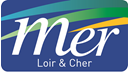 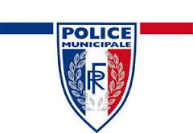 Date :								Heure :						Lieu de la perte ou découverte :										Description de l’animalType d’animal (Chien, Chat, NAC) :					Race :					Couleur (robe) :								Poil :      Court 	   Long  	Taille :								Signe(s) particulier(s) : 																		Identification :   Tatouage :					   Puce à radiofréquence :					NOM :						Sexe :      Mâle     Femelle		Age :			PropriétaireNom, : 									Prénom :				Adresse :								CP, Ville :				Téléphone :								Email :					Date :								Signature :	         DECLARATION D’ANIMAL    PERDU    TROUVÉ		Date :								Heure :						Lieu de la perte ou découverte :										Description de l’animalType d’animal (Chien, Chat, NAC) :					Race :					Couleur (robe) :								Poil :      Court 	   Long  	Taille :								Signe(s) particulier(s) : 																		Identification   Tatouage :					   Puce à radiofréquence :					NOM :						Sexe :      Mâle     Femelle		Age :			PropriétaireNom, : 									Prénom :				Adresse :								CP, Ville :				Téléphone :								Email :					Date :								Signature :